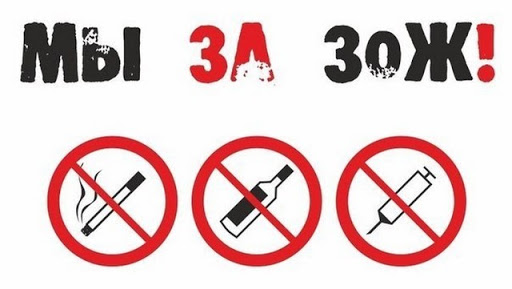 Не курите, не злоупотребляйте алкоголем, не употребляйте наркотики.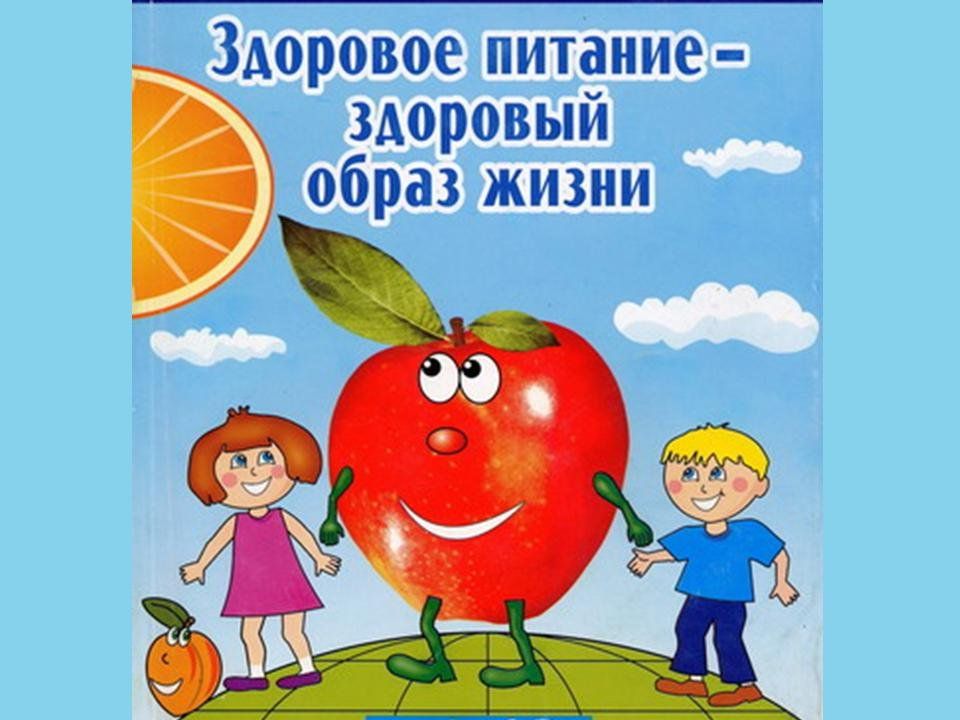 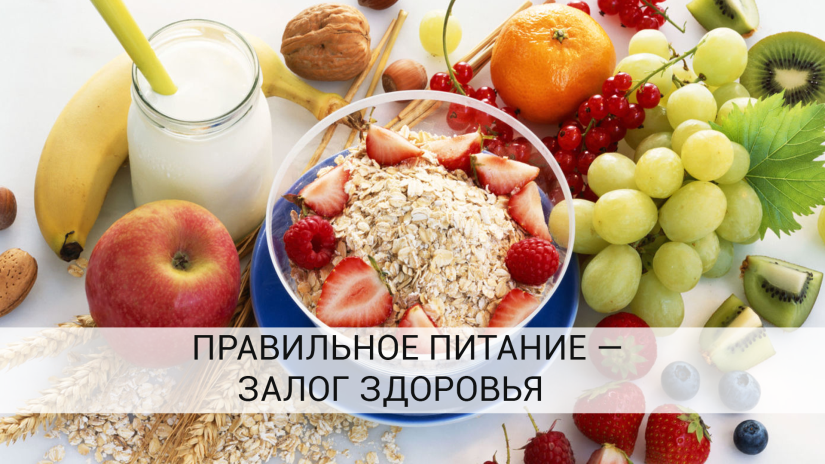 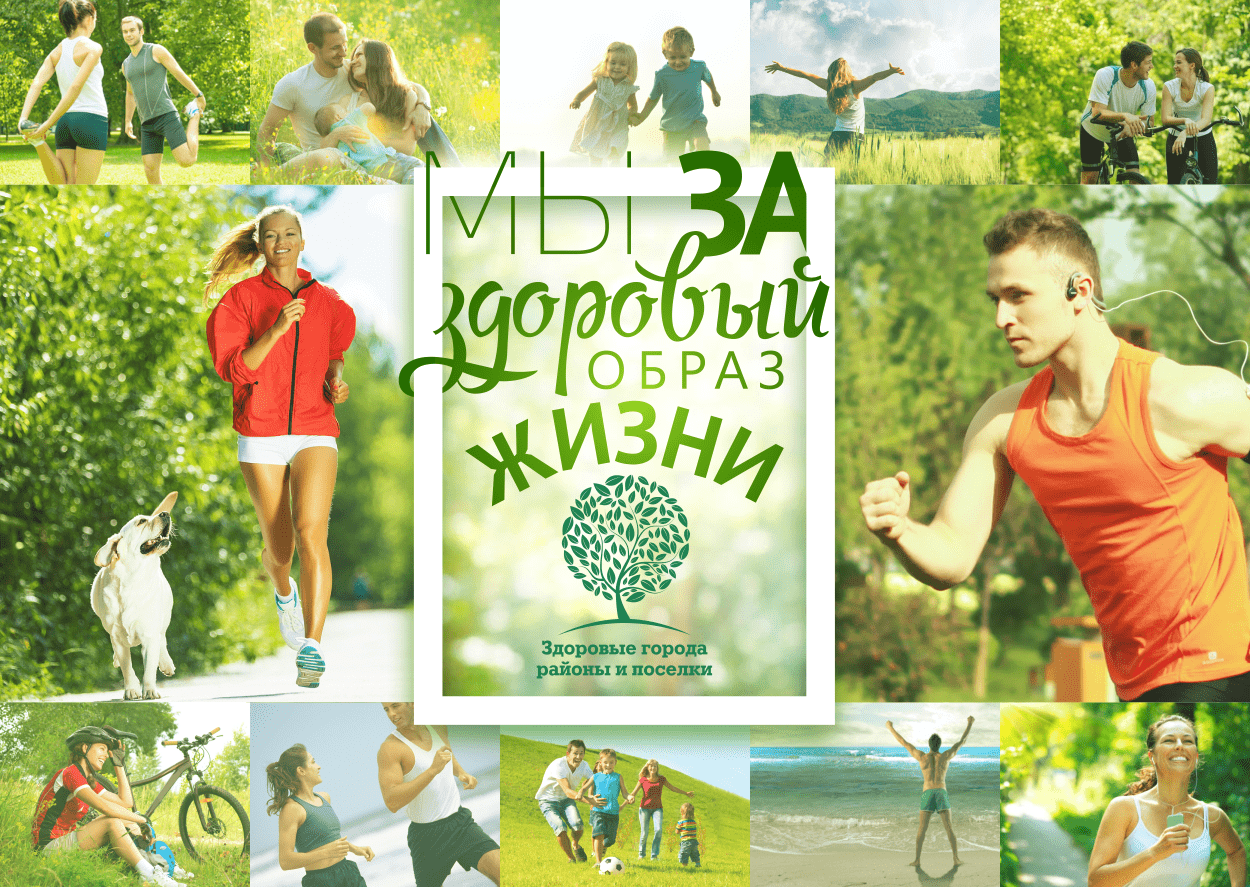 Чаще гуляйте в парке, лесу, работайте на даче. Проводите больше времени со своими родными. Творите добро и оно к Вам вернётся в виде здоровья и хорошего настроения!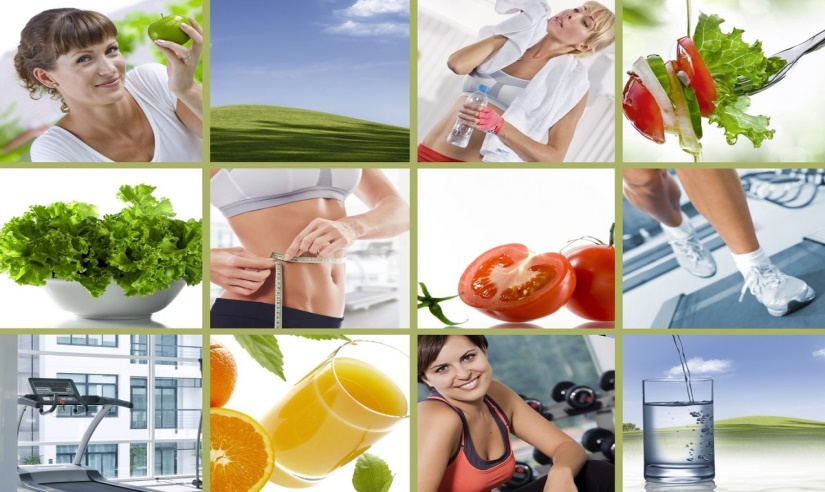 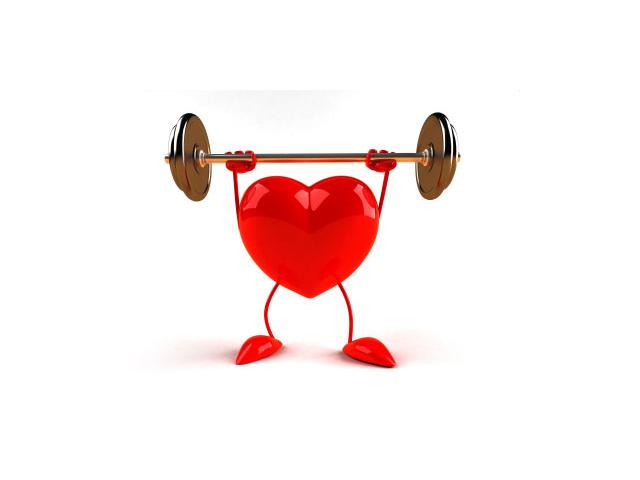 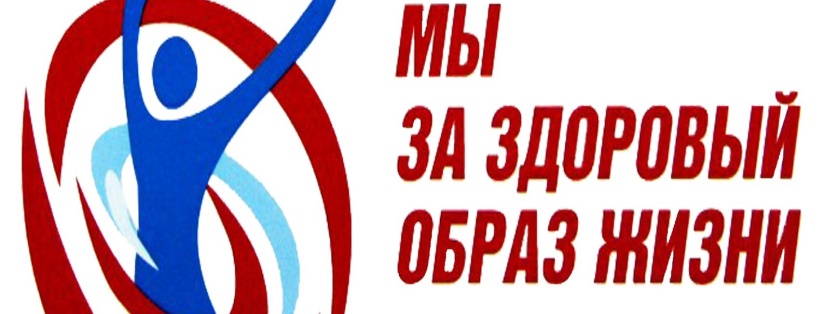 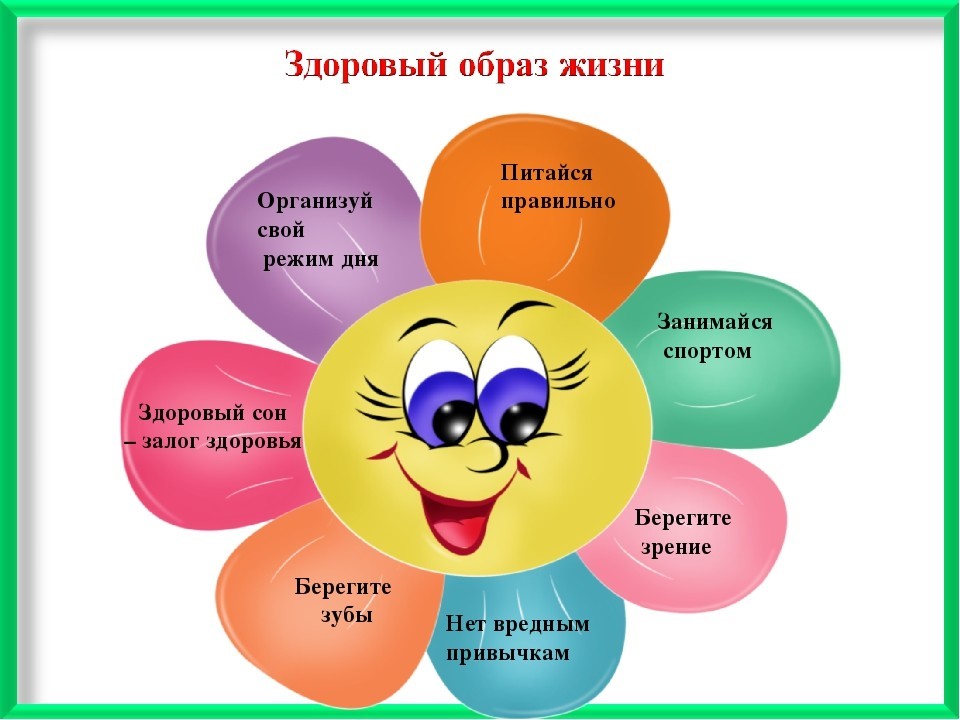 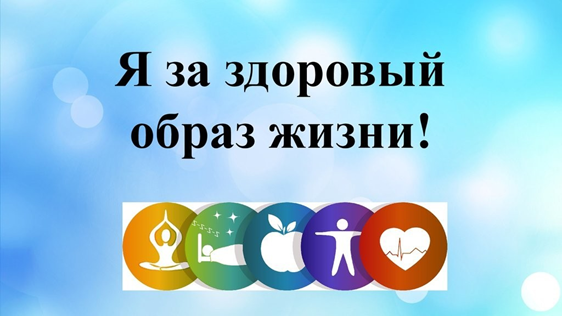 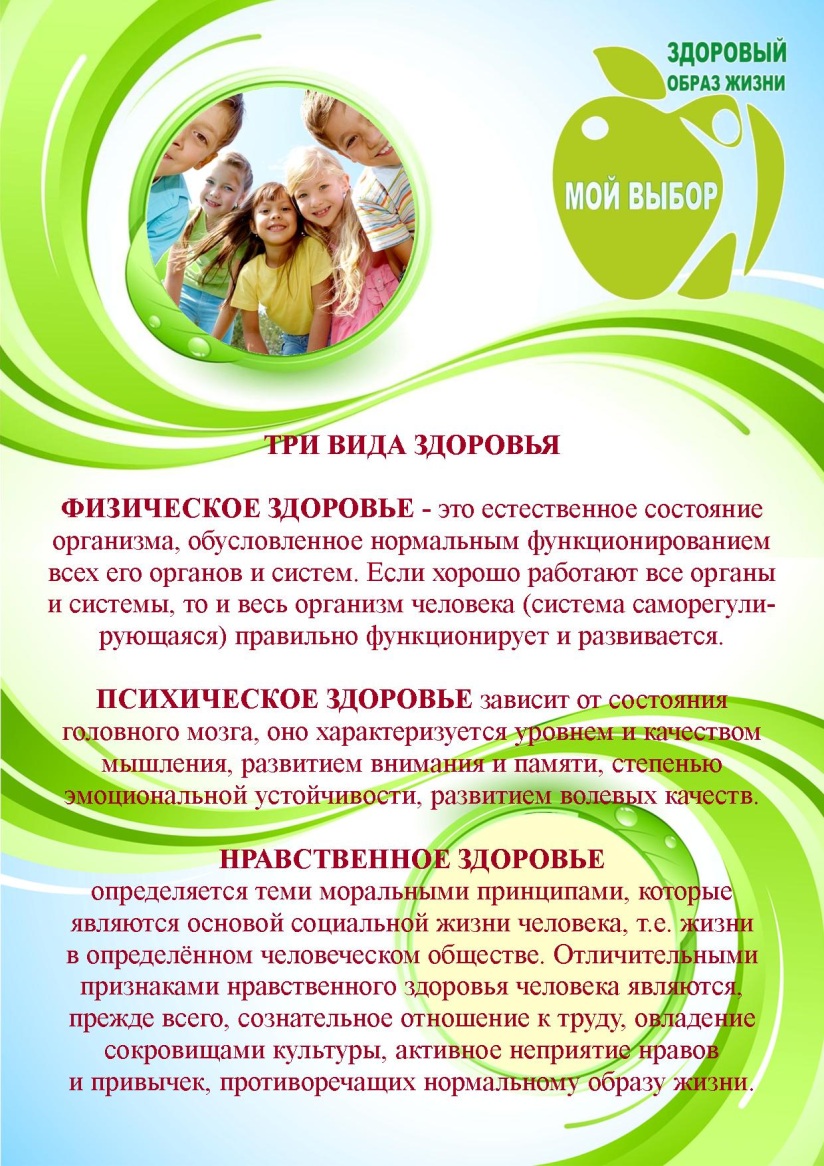 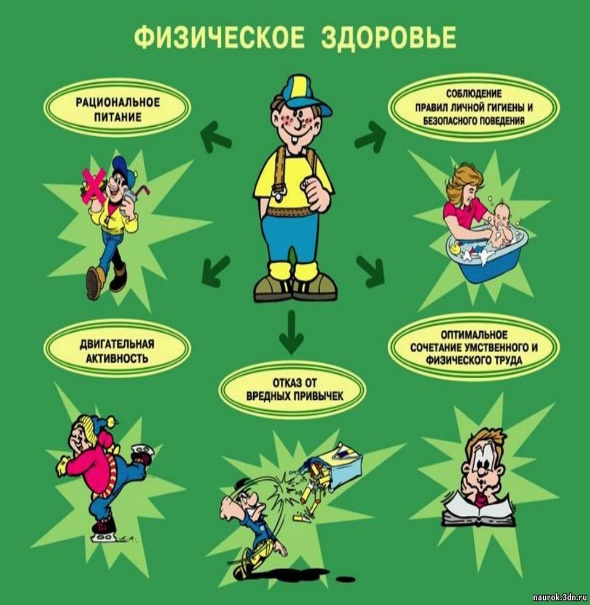 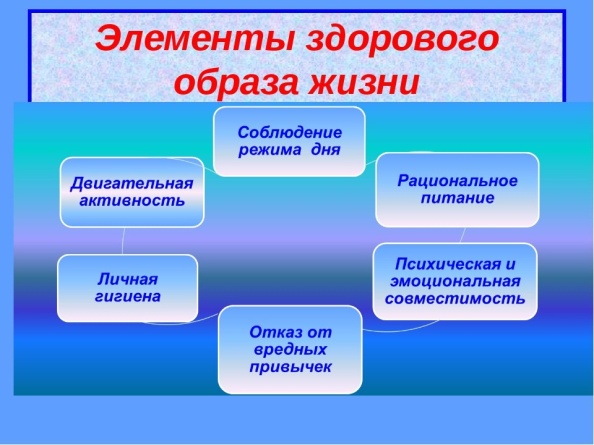 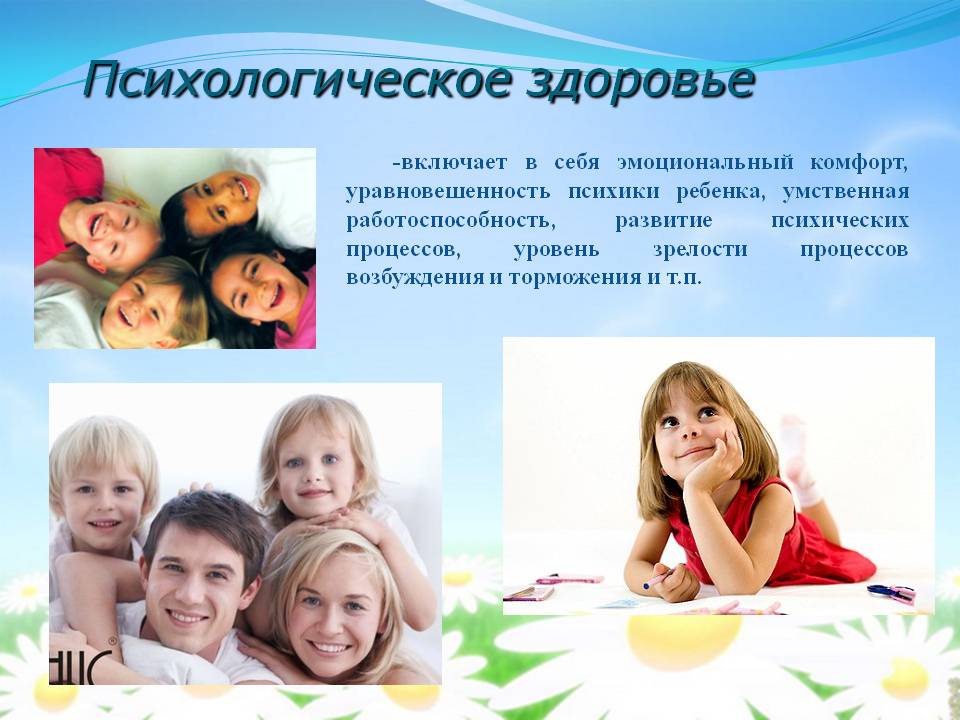 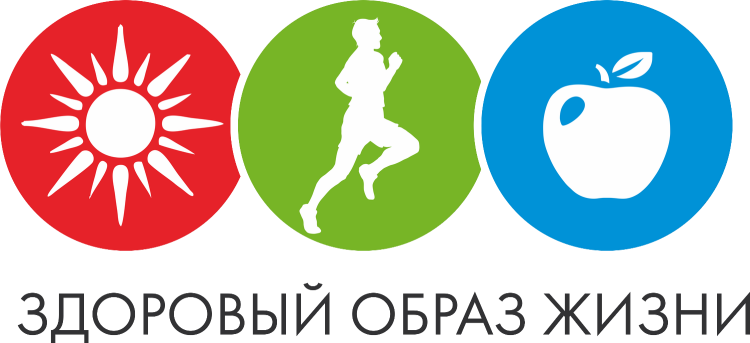 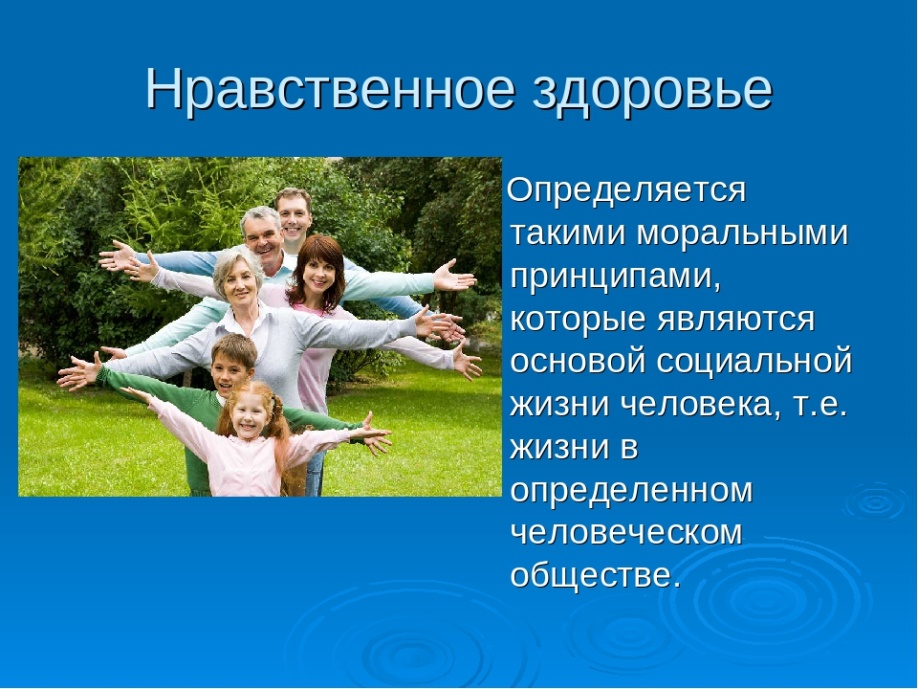 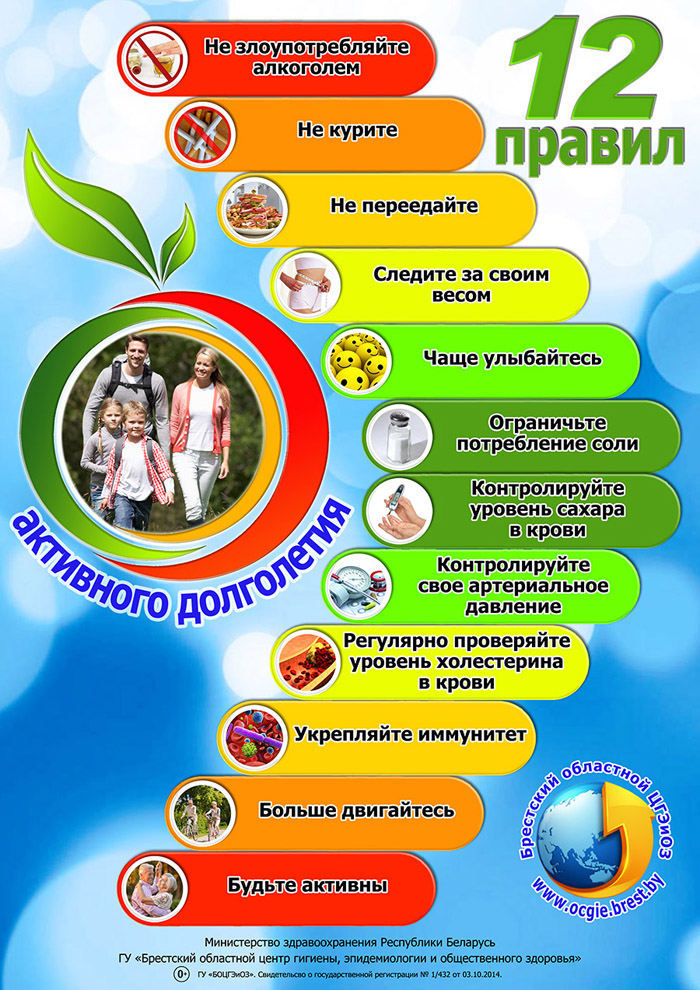 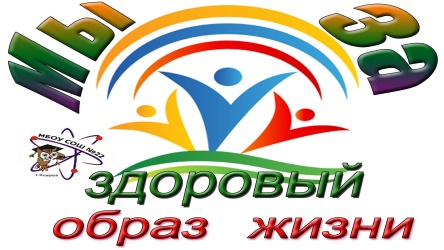 